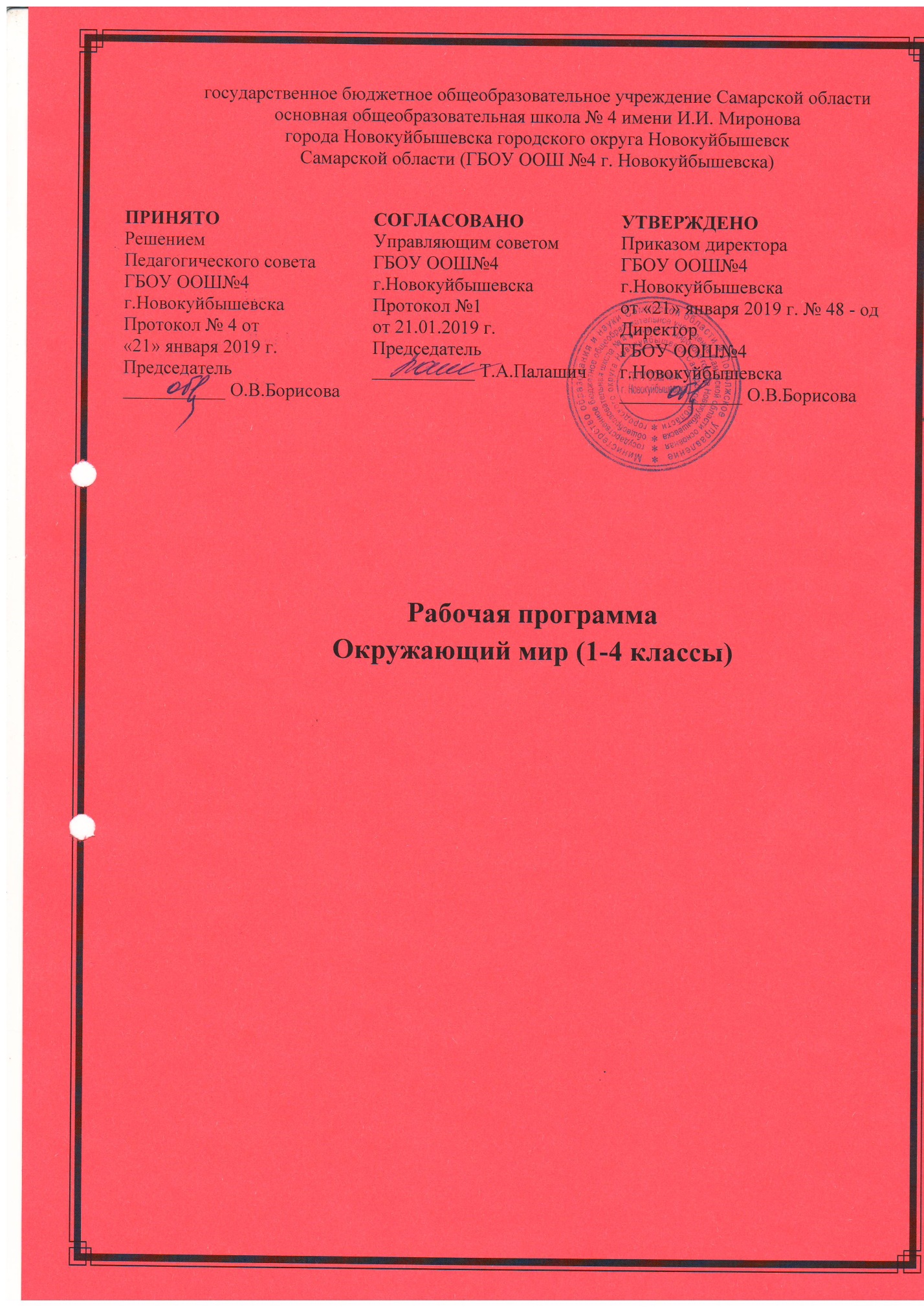 Рабочая программа по предмету «Окружающий мир» (2-4 классы)Планируемые результаты освоения обучающимися основной  образовательной программы.Формирование универсальных учебных действий(личностные и метапредметные результаты)В результате изучения окружающего мирапри получении начального общего образования у выпускников будут сформированы личностные, регулятивные, познавательные и коммуникативные универсальные учебные действия как основа умения учиться.Личностные результатыУ выпускника будут сформированы:внутренняя позиция школьника на уровне положительного отношения к школе, ориентации на содержательные моменты школьной действительности и принятия образца «хорошего ученика»;широкая мотивационная основа учебной деятельности, включающая социальные, учебно­познавательные и внешние мотивы;учебно­познавательный интерес к новому учебному материалу и способам решения новой задачи;ориентация на понимание причин успеха в учебной деятельности, в том числе на самоанализ и самоконтроль результата, на анализ соответствия результатов требованиям конкретной задачи, на понимание оценок учителей, товарищей, родителей и других людей;способность к оценке своей учебной деятельности;основы гражданской идентичности, своей этнической принадлежности в форме осознания «Я» как члена семьи, представителя народа, гражданина России, чувства сопричастности и гордости за свою Родину, народ и историю, осознание ответственности человека за общее благополучие;ориентация в нравственном содержании и смысле как собственных поступков, так и поступков окружающих людей;знание основных моральных норм и ориентация на их выполнение;развитие этических чувств — стыда, вины, совести как регуляторов морального поведения; понимание чувств других людей и сопереживание им;установка на здоровый образ жизни;основы экологической культуры: принятие ценности природного мира, готовность следовать в своей деятельности нормам природоохранного, нерасточительного, здоровьесберегающего поведения;чувство прекрасного и эстетические чувства на основе знакомства с мировой и отечественной художественной культурой.Выпускник получит возможность для формирования:внутренней позиции обучающегося на уровне положительного отношения к образовательной организации, понимания необходимости учения, выраженного в преобладании учебно­познавательных мотивов и предпочтении социального способа оценки знаний;выраженной устойчивой учебно­познавательной мотивации учения;устойчивого учебно­познавательного интереса к новым общим способам решения задач;адекватного понимания причин успешности/неуспешности учебной деятельности;положительной адекватной дифференцированной самооценки на основе критерия успешности реализации социальной роли «хорошего ученика»;компетентности в реализации основ гражданской идентичности в поступках и деятельности;морального сознания на конвенциональном уровне, способности к решению моральных дилемм на основе учета позиций партнеров в общении, ориентации на их мотивы и чувства, устойчивое следование в поведении моральным нормам и этическим требованиям;установки на здоровый образ жизни и реализации ее в реальном поведении и поступках;осознанных устойчивых эстетических предпочтений и ориентации на искусство как значимую сферу человеческой жизни; эмпатии как осознанного понимания чувств других людей и сопереживания им, выражающихся в поступках, направленных на помощь другим и обеспечение их благополучия.Регулятивные универсальные учебные действияВыпускник научится:принимать и сохранять учебную задачу;учитывать выделенные учителем ориентиры действия в новом учебном материале в сотрудничестве с учителем;планировать свои действия в соответствии с поставленной задачей и условиями ее реализации, в том числе во внутреннем плане;учитывать установленные правила в планировании и контроле способа решения;осуществлять итоговый и пошаговый контроль по результату;оценивать правильность выполнения действия на уровне адекватной ретроспективной оценки соответствия результатов требованиям данной задачи;адекватно воспринимать предложения и оценку учителей, товарищей, родителей и других людей;различать способ и результат действия;вносить необходимые коррективы в действие после его завершения на основе его оценки и учета характера сделанных ошибок, использовать предложения и оценки для создания нового, более совершенного результата, использовать запись в цифровой форме хода и результатов решения задачи, собственной звучащей речи на русском, родном и иностранном языках.Выпускник получит возможность научиться:в сотрудничестве с учителем ставить новые учебные задачи;преобразовывать практическую задачу в познавательную;проявлять познавательную инициативу в учебном сотрудничестве;самостоятельно учитывать выделенные учителем ориентиры действия в новом учебном материале;осуществлять констатирующий и предвосхищающий контроль по результату и по способу действия, актуальный контроль на уровне произвольного внимания;самостоятельно оценивать правильность выполнения действия и вносить необходимые коррективы в исполнение как по ходу его реализации, так и в конце действия.Познавательные универсальные учебные действияВыпускник научится:осуществлять поиск необходимой информации для выполнения учебных заданий с использованием учебной литературы, энциклопедий, справочников (включая электронные, цифровые), в открытом информационном пространстве, в том числе контролируемом пространстве сети Интернет;осуществлять запись (фиксацию) выборочной информации об окружающем мире и о себе самом, в том числе с помощью инструментов ИКТ;использовать знаково­символические средства, в том числе модели (включая виртуальные) и схемы (включая концептуальные), для решения задач;проявлять познавательную инициативу в учебном сотрудничестве;строить сообщения в устной и письменной форме;ориентироваться на разнообразие способов решения задач;основам смыслового восприятия художественных и познавательных текстов, выделять существенную информацию из сообщений разных видов (в первую очередь текстов);осуществлять анализ объектов с выделением существенных и несущественных признаков;осуществлять синтез как составление целого из частей;проводить сравнение, сериацию и классификацию по заданным критериям;устанавливать причинно­следственные связи в изучаемом круге явлений;строить рассуждения в форме связи простых суждений об объекте, его строении, свойствах и связях;обобщать, т. е. осуществлять генерализацию и выведение общности для целого ряда или класса единичных объектов, на основе выделения сущностной связи;осуществлять подведение под понятие на основе распознавания объектов, выделения существенных признаков и их синтеза;устанавливать аналогии;владеть рядом общих приемов решения задач.Выпускник получит возможность научиться:осуществлять расширенный поиск информации с использованием ресурсов библиотек и сети Интернет;записывать, фиксировать информацию об окружающем мире с помощью инструментов ИКТ;создавать и преобразовывать модели и схемы для решения задач;осознанно и произвольно строить сообщения в устной и письменной форме;осуществлять выбор наиболее эффективных способов решения задач в зависимости от конкретных условий;осуществлять синтез как составление целого из частей, самостоятельно достраивая и восполняя недостающие компоненты;осуществлять сравнение, сериацию и классификацию, самостоятельно выбирая основания и критерии для указанных логических операций;строить логическое рассуждение, включающее установление причинно­следственных связей;произвольно и осознанно владеть общими приемами решения задач.Коммуникативные универсальные учебные действияВыпускник научится:адекватно использовать коммуникативные, прежде всего речевые, средства для решения различных коммуникативных задач, строить монологическое высказывание (в том числе сопровождая его аудиовизуальной поддержкой), владеть диалогической формой коммуникации, используя в том числе средства и инструменты ИКТ и дистанционного общения;допускать возможность существования у людей различных точек зрения, в том числе не совпадающих с его собственной, и ориентироваться на позицию партнера в общении и взаимодействии;учитывать разные мнения и стремиться к координации различных позиций в сотрудничестве;формулировать собственное мнение и позицию;договариваться и приходить к общему решению в совместной деятельности, в том числе в ситуации столкновения интересов;строить понятные для партнера высказывания, учитывающие, что партнер знает и видит, а что нет;задавать вопросы;контролировать действия партнера;использовать речь для регуляции своего действия;адекватно использовать речевые средства для решения различных коммуникативных задач, строить монологическое высказывание, владеть диалогической формой речи.Выпускник получит возможность научиться:учитывать и координировать в сотрудничестве позиции других людей, отличные от собственной;учитывать разные мнения и интересы и обосновывать собственную позицию;понимать относительность мнений и подходов к решению проблемы;аргументировать свою позицию и координировать ее с позициями партнеров в сотрудничестве при выработке общего решения в совместной деятельности;продуктивно содействовать разрешению конфликтов на основе учета интересов и позиций всех участников;с учетом целей коммуникации достаточно точно, последовательно и полно передавать партнеру необходимую информацию как ориентир для построения действия;задавать вопросы, необходимые для организации собственной деятельности и сотрудничества с партнером;осуществлять взаимный контроль и оказывать в сотрудничестве необходимую взаимопомощь;адекватно использовать речевые средства для эффективного решения разнообразных коммуникативных задач, планирования и регуляции своей деятельности.Чтение. Работа с текстом (метапредметные результаты)В результате изучения окружающего миранапри получении  начального общего образования выпускники приобретут первичные навыки работы с содержащейся в текстах информацией в процессе чтения соответствующих возрасту литературных, учебных, научно­познавательных текстов, инструкций. Выпускники научатся осознанно читать тексты с целью удовлетворения познавательного интереса, освоения и использования информации. Выпускники овладеют элементарными навыками чтения информации, представленной в наглядно-символической форме, приобретут опыт работы с текстами, содержащими рисунки, таблицы, диаграммы, схемы.У выпускников будут развиты такие читательские действия, как поиск информации, выделение нужной для решения практической или учебной задачи информации, систематизация, сопоставление, анализ и обобщение имеющихся в тексте идей и информации, их интерпретация и преобразование. Обучающиеся смогут использовать полученную из разного вида текстов информацию для установления несложных причинно-следственных связей и зависимостей, объяснения, обоснования утверждений, а также принятия решений в простых учебных и практических ситуациях.Выпускники получат возможность научиться самостоятельно организовывать поиск информации. Они приобретут первичный опыт критического отношения к получаемой информации, сопоставления ее с информацией из других источников и имеющимся жизненным опытом.Работа с текстом: поиск информации и понимание прочитанногоВыпускник научится:находить в тексте конкретные сведения, факты, заданные в явном виде;определять тему и главную мысль текста;делить тексты на смысловые части, составлять план текста;вычленять содержащиеся в тексте основные события и
устанавливать их последовательность; упорядочивать информацию по заданному основанию;сравнивать между собой объекты, описанные в тексте, выделяя 2—3 существенных признака;понимать информацию, представленную в неявном виде (например, находить в тексте несколько примеров, доказывающих приведенное утверждение; характеризовать явление по его описанию; выделять общий признак группы элементов);понимать информацию, представленную разными способами: словесно, в виде таблицы, схемы, диаграммы;понимать текст, опираясь не только на содержащуюся в нем информацию, но и на жанр, структуру, выразительные средства текста;использовать различные виды чтения: ознакомительное, изучающее, поисковое, выбирать нужный вид чтения в соответствии с целью чтения;ориентироваться в соответствующих возрасту словарях и справочниках.Выпускник получит возможность научиться:использовать формальные элементы текста (например,
подзаголовки, сноски) для поиска нужной информации;работать с несколькими источниками информации;сопоставлять информацию, полученную из нескольких источников.Работа с текстом:преобразование и интерпретация информацииВыпускник научится:пересказывать текст подробно и сжато, устно и письменно;соотносить факты с общей идеей текста, устанавливать простые связи, не показанные в тексте напрямую;формулировать несложные выводы, основываясь на тексте; находить аргументы, подтверждающие вывод;сопоставлять и обобщать содержащуюся в разных частях текста информацию;составлять на основании текста небольшое монологическое высказывание, отвечая на поставленный вопрос.Выпускник получит возможность научиться:делать выписки из прочитанных текстов с учетом цели их дальнейшего использования;составлять небольшие письменные аннотации к тексту, отзывы о прочитанном.Работа с текстом: оценка информацииВыпускник научится:высказывать оценочные суждения и свою точку зрения о прочитанном тексте;оценивать содержание, языковые особенности и структуру текста; определять место и роль иллюстративного ряда в тексте;на основе имеющихся знаний, жизненного опыта подвергать сомнению достоверность прочитанного, обнаруживать недостоверность получаемых сведений, пробелы в информации и находить пути восполнения этих пробелов;участвовать в учебном диалоге при обсуждении прочитанного или прослушанного текста.Выпускник получит возможность научиться:сопоставлять различные точки зрения;соотносить позицию автора с собственной точкой зрения;в процессе работы с одним или несколькими источниками выявлять достоверную (противоречивую) информацию.Формирование ИКТ­компетентности обучающихся (метапредметные результаты)В результате изучения всех без исключения предметов на уровне начального общего образования начинается формирование навыков, необходимых для жизни и работы в современном высокотехнологичном обществе. Обучающиеся приобретут опыт работы с информационными объектами, в которых объединяются текст, наглядно-графические изображения, цифровые данные, неподвижные и движущиеся изображения, звук, ссылки и базы данных и которые могут передаваться как устно, так и с помощью телекоммуникационных технологий или размещаться в Интернете.Обучающиеся познакомятся с различными средствами информационно-коммуникационных технологий (ИКТ), освоят общие безопасные и эргономичные принципы работы с ними; осознают возможности различных средств ИКТ для использования в обучении, развития собственной познавательной деятельности и общей культуры.Они приобретут первичные навыки обработки и поиска информации при помощи средств ИКТ: научатся вводить различные виды информации в компьютер: текст, звук, изображение, цифровые данные; создавать, редактировать, сохранять и передавать медиасообщения.Выпускники научатся оценивать потребность в дополнительной информации для решения учебных задач и самостоятельной познавательной деятельности; определять возможные источники ее получения; критически относиться к информации и к выбору источника информации.Они научатся планировать, проектировать и моделировать процессы в простых учебных и практических ситуациях.В результате использования средств и инструментов ИКТ и ИКТ-ресурсов для решения разнообразных учебно-познавательных и учебно-практических задач, охватывающих содержание всех изучаемых предметов, у обучающихся будут формироваться и развиваться необходимые универсальные учебные действия и специальные учебные умения, что заложит основу успешной учебной деятельности в средней и старшей школе.Знакомство со средствами ИКТ, гигиена работы с компьютеромВыпускник научится:использовать безопасные для органов зрения, нервной системы, опорно­двигательного аппарата эргономичные приемы работы с компьютером и другими средствами ИКТ; выполнять компенсирующие физические упражнения (мини­зарядку);организовывать систему папок для хранения собственной информации в компьютере.Технология ввода информации в компьютер: ввод текста, запись звука, изображения, цифровых данныхВыпускник научится:вводить информацию в компьютер с использованием различных технических средств (фото- и видеокамеры, микрофона и т. д.), сохранять полученную информацию, набирать небольшие тексты на родном языке; набирать короткие тексты на иностранном языке, использовать компьютерный перевод отдельных слов;рисовать (создавать простые изображения)на графическом планшете;сканировать рисунки и тексты.Выпускник получит возможность научиться использовать программу распознавания сканированного текста на русском языке.Обработка и поиск информацииВыпускник научится:подбирать подходящий по содержанию и техническому качеству результат видеозаписи и фотографирования, использовать сменные носители (флэш-карты);описывать по определенному алгоритму объект или процесс наблюдения, записывать аудиовизуальную и числовую информацию о нем, используя инструменты ИКТ;собирать числовые данные в естественно-научных наблюдениях и экспериментах, используя цифровые датчики, камеру, микрофон и другие средства ИКТ, а также в ходе опроса людей;редактировать тексты, последовательности изображений, слайды в соответствии с коммуникативной или учебной задачей, включая редактирование текста, цепочек изображений, видео- и аудиозаписей, фотоизображений;пользоваться основными функциями стандартного текстового редактора, использовать полуавтоматический орфографический контроль; использовать, добавлять и удалять ссылки в сообщениях разного вида; следовать основным правилам оформления текста;искать информацию в соответствующих возрасту цифровых словарях и справочниках, базах данных, контролируемом Интернете, системе поиска внутри компьютера; составлять список используемых информационных источников (в том числе с использованием ссылок);заполнять учебные базы данных.Выпускник получит возможность научиться грамотно формулировать запросы при поиске в сети Интернет и базах данных, оценивать, интерпретировать и сохранять найденную информацию; критически относиться к информации и к выбору источника информации.Создание, представление и передача сообщенийВыпускник научится:создавать текстовые сообщения с использованием средств ИКТ, редактировать, оформлять и сохранять их;создавать простые сообщения в виде аудио- и видеофрагментов или последовательности слайдов с использованием иллюстраций, видеоизображения, звука, текста;готовить и проводить презентацию перед небольшой аудиторией: создавать план презентации, выбирать аудиовизуальную поддержку, писать пояснения и тезисы для презентации;создавать простые схемы, диаграммы, планы и пр.;создавать простые изображения, пользуясь графическими возможностями компьютера; составлять новое изображение из готовых фрагментов (аппликация);размещать сообщение в информационной образовательной среде образовательной организации;пользоваться основными средствами телекоммуникации; участвовать в коллективной коммуникативной деятельности в информационной образовательной среде, фиксировать ход и результаты общения на экране и в файлах.Выпускник получит возможность научиться:представлять данные;создавать музыкальные произведения с использованием компьютера и музыкальной клавиатуры, в том числе из готовых музыкальных фрагментов и «музыкальных петель».Планирование деятельности, управление и организацияВыпускник научится:создавать движущиеся модели и управлять ими в компьютерно управляемых средах (создание простейших роботов);определять последовательность выполнения действий, составлять инструкции (простые алгоритмы) в несколько действий, строить программы для компьютерного исполнителя с использованием конструкций последовательного выполнения и повторения;планировать несложные исследования объектов и процессов внешнего мира.Выпускник получит возможность научиться:проектировать несложные объекты и процессы реального мира, своей собственной деятельности и деятельности группы, включая навыки роботехнического проектированиямоделировать объекты и процессы реального мира.В результате изучения курса «Окружающий мир» обучающиеся на уровне начального общего образования:- получат возможность расширить, систематизировать и углубить исходные представления о природных и социальных объектах и явлениях как компонентах единого мира, овладеть основами практико-ориентированных знаний о природе, человеке и обществе, приобрести целостный взгляд на мир в его органичном единстве и разнообразии природы, народов, культур и религий;- обретут чувство гордости за свою Родину, российский народ и его историю, осознают свою этническую и национальную принадлежность в контексте ценностей многонационального российского общества, а также гуманистических и демократических ценностных ориентаций, способствующих формированию российской гражданской идентичности;- приобретут опыт эмоционально окрашенного, личностного отношения к миру природы и культуры; ознакомятся с началами естественных и социально-гуманитарных наук в их единстве и взаимосвязях, что даст учащимся ключ (метод) к осмыслению личного опыта, позволит сделать восприятие явлений окружающего мира более понятными, знакомыми и предсказуемыми, определить свое место в ближайшем окружении;- получат возможность осознать свое место в мире на основе единства рационально-научного познания и эмоционально-ценностного осмысления личного опыта общения с людьми, обществом и природой, что станет основой уважительного отношения к иному мнению, истории и культуре других народов;- познакомятся с некоторыми способами изучения природы и общества, начнут осваивать умения проводить наблюдения в природе, ставить опыты, научатся видеть и понимать некоторые причинно-следственные связи в окружающем мире и неизбежность его изменения под воздействием человека, в том числе на многообразном материале природы и культуры родного края, что поможет им овладеть начальными навыками адаптации в динамично изменяющемся и развивающемся мире;- получат возможность приобрести базовые умения работы с ИКТ-средствами, поиска информации в электронных источниках и контролируемом Интернете, научатся создавать сообщения в виде текстов, аудио- и видеофрагментов, готовить и проводить небольшие презентации в поддержку собственных сообщений;- примут и освоят социальную роль обучающегося, для которой характерно развитие мотивов учебной деятельности и формирование личностного смысла учения, самостоятельности и личной ответственности за свои поступки, в том числе в информационной деятельности, на основе представлений о нравственных нормах, социальной справедливости и свободе.В результате изучения курса выпускники заложат фундамент своей экологической и культурологической грамотности, получат возможность научиться соблюдать правила поведения в мире природы и людей, правила здорового образа жизни, освоят элементарные нормы адекватного природо- и культуросообразного поведения в окружающей природной и социальной среде.Человек и природаВыпускник научится:узнавать изученные объекты и явления живой и неживой природы;описывать на основе предложенного плана изученные объекты и явления живой и неживой природы, выделять их существенные признаки;сравнивать объекты живой и неживой природы на основе внешних признаков или известных характерных свойств и проводить простейшую классификацию изученных объектов природы;проводить несложные наблюдения в окружающей среде и ставить опыты, используя простейшее лабораторное оборудование и измерительные приборы; следовать инструкциями правилам техники безопасности при проведении наблюдений и опытов;использовать естественно­научные тексты (на бумажных и электронных носителях, в том числе в контролируемом Интернете) с целью поиска и извлечения информации, ответов на вопросы, объяснений, создания собственных устных или письменных высказываний;использовать различные справочные издания (словарь по естествознанию, определитель растений и животных на основе иллюстраций, атлас карт, в том числе и компьютерные издания) для поиска необходимой информации;использовать готовые модели (глобус, карту, план) для объяснения явлений или описания свойств объектов;обнаруживать простейшие взаимосвязи между живой и неживой природой, взаимосвязи в живой природе; использовать их для объяснения необходимости бережного отношения к природе;определять характер взаимоотношений человека и природы, находить примеры влияния этих отношений на природные объекты, здоровье и безопасность человека;понимать необходимость здорового образа жизни, соблюдения правил безопасного поведения; использовать знания о строении и функционировании организма человека для сохранения и укрепления своего здоровья.Выпускник получит возможность научиться:использовать при проведении практических работ инструменты ИКТ (фото- и видеокамеру, микрофон и др.) для записи и обработки информации, готовить небольшие презентации по результатам наблюдений и опытов;моделировать объекты и отдельные процессы реального мира с использованием виртуальных лабораторий и механизмов, собранных из конструктора;осознавать ценность природы и необходимость нести ответственность за ее сохранение, соблюдать правила экологичного поведения в школе и в быту (раздельный сбор мусора, экономия воды и электроэнергии) и природной среде;пользоваться простыми навыками самоконтроля самочувствия для сохранения здоровья; осознанно соблюдать режим дня, правила рационального питания и личной гигиены;выполнять правила безопасного поведения в доме, на улице, природной среде, оказывать первую помощь при несложных несчастных случаях;планировать, контролировать и оценивать учебные действия в процессе познания окружающего мира в соответствии с поставленной задачей и условиями ее реализации.Человек и обществоВыпускник научится:узнавать государственную символику Российской Федерации и своего региона; описывать достопримечательности столицы и родного края; находить на карте мира Российскую Федерацию, на карте России Москву, свой регион и его главный город;различать прошлое, настоящее, будущее; соотносить изученные исторические события с датами, конкретную дату с веком; находить место изученных событий на «ленте времени»;используя дополнительные источники информации (на бумажных и электронных носителях, в том числе в контролируемом Интернете), находить факты, относящиеся к образу жизни, обычаям и верованиям своих предков; на основе имеющихся знаний отличать реальные исторические факты от вымыслов;оценивать характер взаимоотношений людей в различных социальных группах (семья, группа сверстников, этнос), в том числе с позиции развития этических чувств, доброжелательности и эмоционально­нравственной отзывчивости, понимания чувств других людей и сопереживания им;использовать различные справочные издания (словари, энциклопедии) и детскую литературу о человеке и обществе с целью поиска информации, ответов на вопросы, объяснений, для создания собственных устных или письменных высказываний.Выпускник получит возможность научиться:осознавать свою неразрывную связь с разнообразными окружающими социальными группами;ориентироваться в важнейших для страны и личности событиях и фактах прошлого и настоящего; оценивать их возможное влияние на будущее, приобретая тем самым чувство исторической перспективы;наблюдать и описывать проявления богатства внутреннего мира человека в его созидательной деятельности на благо семьи, в интересах  образовательной организации, социума, этноса, страны;проявлять уважение и готовность выполнять совместно установленные договоренности и правила, в том числе правила общения со взрослыми и сверстниками в официальной обстановке; участвовать в коллективной коммуникативной деятельности в информационной образовательной среде;определять общую цель в совместной деятельности и пути ее достижения; договариваться о распределении функций и ролей; осуществлять взаимный контроль в совместной деятельности; адекватно оценивать собственное поведение и поведение окружающих.Содержание учебного предмета  Окружающий мирЧеловек и природаПрирода. Природные объекты и предметы, созданные человеком. Неживая и живая природа. Признаки предметов (цвет, форма, сравнительные размеры и др.). Примеры явлений природы: смена времен года, снегопад, листопад, перелеты птиц, смена времени суток, рассвет, закат, ветер, дождь, гроза.Вещество. Разнообразие веществ в окружающем мире. Примеры веществ: соль, сахар, вода, природный газ. Твердые тела, жидкости, газы. Простейшие практические работы с веществами, жидкостями, газами.Звезды и планеты. Солнце – ближайшая к нам звезда, источник света и тепла для всего живого на Земле. Земля – планета, общее представление о форме и размерах Земли. Глобус как модель Земли. Географическая карта и план. Материки и океаны, их названия, расположение на глобусе и карте. Важнейшие природные объекты своей страны, района. Ориентирование на местности. Компас.Смена дня и ночи на Земле. Вращение Земли как причина смены дня и ночи. Времена года, их особенности (на основе наблюдений). Обращение Земли вокруг Солнца как причина смены времен года. Смена времен года в родном крае на основе наблюдений.Погода, ее составляющие (температура воздуха, облачность, осадки, ветер). Наблюдение за погодой своего края. Предсказание погоды и его значение в жизни людей.Формы земной поверхности: равнины, горы, холмы, овраги (общее представление, условное обозначение равнин и гор на карте). Особенности поверхности родного края (краткая характеристика на основе наблюдений).Водоемы, их разнообразие (океан, море, река, озеро, пруд); использование человеком. Водоемы родного края (названия, краткая характеристика на основе наблюдений).Воздух – смесь газов. Свойства воздуха. Значение воздуха для растений, животных, человека.Вода. Свойства воды. Состояния воды, ее распространение в природе, значение для живых организмов и хозяйственной жизни человека. Круговорот воды в природе.Полезные ископаемые, их значение в хозяйстве человека, бережное отношение людей к полезным ископаемым. Полезные ископаемые родного края (2–3 примера).Почва, ее состав, значение для живой природы и для хозяйственной жизни человека.Растения, их разнообразие.части растения (корень, стебель, лист, цветок, плод, семя). Условия, необходимые для жизни растения (свет, тепло, воздух, вода). Наблюдение роста растений, фиксация изменений. Деревья, кустарники, травы. Дикорастущие и культурные растения. Роль растений в природе и жизни людей, бережное отношение человека к растениям. Растения родного края, названия и краткая характеристика на основе наблюдений.Грибы: съедобные и ядовитые. Правила сбора грибов.Животные, их разнообразие. Условия, необходимые для жизни животных (воздух, вода, тепло, пища). Насекомые, рыбы, птицы, звери, их отличия. Особенности питания разных животных (хищные, растительноядные, всеядные). Размножение животных (насекомые, рыбы, птицы, звери). Дикие и домашние животные. Роль животных в природе и жизни людей, бережное отношение человека к животным. Животные родного края, их названия, краткая характеристика на основе наблюдений.Лес, луг, водоем – единство живой и неживой природы (солнечный свет, воздух, вода, почва, растения, животные).Круговорот веществ. Взаимосвязи в природном сообществе: растения – пища и укрытие для животных; животные – распространители плодов и семян растений. Влияние человека на природные сообщества. Природные сообщества родного края (2–3 примера на основе наблюдений).Природные зоны России: общее представление, основные природные зоны (климат, растительный и животный мир, особенности труда и быта людей, влияние человека на природу изучаемых зон, охрана природы).Человек – часть природы. Зависимость жизни человека от природы. Этическое и эстетическое значение природы в жизни человека. Освоение человеком законов жизни природы посредством практической деятельности. Народный календарь (приметы, поговорки, пословицы), определяющий сезонный труд людей.Положительное и отрицательное влияние деятельности человека на природу (в том числе на примере окружающей местности). Правила поведения в природе. Охрана природных богатств: воды, воздуха, полезных ископаемых, растительного и животного мира. Заповедники, национальные парки, их роль в охране природы. Красная книга России, ее значение, отдельные представители растений и животных Красной книги. Посильное участие в охране природы. Личная ответственность каждого человека за сохранность природы.Общее представление о строении тела человека. Системы органов (опорно-двигательная, пищеварительная, дыхательная, кровеносная, нервная, органы чувств), их роль в жизнедеятельности организма. Гигиена систем органов. Измерение температуры тела человека, частоты пульса. Личная ответственность каждого человека за состояние своего здоровья и здоровья окружающих его людей. Внимание, уважительное отношение к людям с ограниченными возможностями здоровья, забота о них.Человек и обществоОбщество – совокупность людей, которые объединены общей культурой и связаны друг с другом совместной деятельностью во имя общей цели. Духовно-нравственные и культурные ценности – основа жизнеспособности общества.Человек – член общества, носитель и создатель культуры. Понимание того, как складывается и развивается культура общества и каждого его члена. Общее представление о вкладе в культуру человечества традиций и религиозных воззрений разных народов. Взаимоотношения человека с другими людьми. Культура общения с представителями разных национальностей, социальных групп: проявление уважения, взаимопомощи, умения прислушиваться к чужому мнению. Внутренний мир человека: общее представление о человеческих свойствах и качествах.Семья – самое близкое окружение человека. Семейные традиции. Взаимоотношения в семье и взаимопомощь членов семьи. Оказание посильной помощи взрослым. Забота о детях, престарелых, больных – долг каждого человека. Хозяйство семьи. Родословная. Имена и фамилии членов семьи. Составление схемы родословного древа, истории семьи. Духовно-нравственные ценности в семейной культуре народов России и мира.Младший школьник. Правила поведения в школе, на уроке. Обращение к учителю. Оценка великой миссии учителя в культуре народов России и мира. Классный, школьный коллектив, совместная учеба, игры, отдых. Составление режима дня школьника.Друзья, взаимоотношения между ними; ценность дружбы, согласия, взаимной помощи. Правила взаимоотношений со взрослыми, сверстниками, культура поведения в школе и других общественных местах. Внимание к сверстникам, одноклассникам, плохо владеющим русским языком, помощь им в ориентации в учебной среде и окружающей обстановке.Значение труда в жизни человека и общества. Трудолюбие как общественно значимая ценность в культуре народов России и мира. Профессии людей. Личная ответственность человека за результаты своего труда и профессиональное мастерство.Общественный транспорт. Транспорт города и села. Наземный, воздушный и водный транспорт. Правила пользования транспортом (наземным, в том числе железнодорожным, воздушным и водным.Средства связи: почта, телеграф, телефон, электронная почта, аудио- и видеочаты, форум.Средства массовой информации: радио, телевидение, пресса, Интернет. Избирательность при пользовании средствами массовой информации в целях сохранения духовно-нравственного здоровья.Наша Родина – Россия, Российская Федерация. Ценностно-смысловое содержание понятий «Родина», «Отечество», «Отчизна». Государственная символика России: Государственный герб России, Государственный флаг России, Государственный гимн России; правила поведения при прослушивании гимна. Конституция – Основной закон Российской Федерации. Права ребенка.Президент Российской Федерации – глава государства. Ответственность главы государства за социальное и духовно-нравственное благополучие граждан.Праздник в жизни общества как средство укрепления общественной солидарности и упрочения духовно-нравственных связей между соотечественниками. Новый год, Рождество, День защитника Отечества, Международный женский день, День весны и труда, День Победы, День России, День защиты детей, День народного единства, День Конституции. Праздники и памятные даты своего региона. Оформление плаката или стенной газеты к общественному празднику.Россия на карте, государственная граница России.Москва – столица России. Святыни Москвы – святыни России. Достопримечательности Москвы: Кремль, Красная площадь, Большой театр и др. Характеристика отдельных исторических событий, связанных с Москвой (основание Москвы, строительство Кремля и др.). Герб Москвы. Расположение Москвы на карте.Города России. Санкт-Петербург: достопримечательности (Зимний дворец, памятник Петру I – Медный всадник, разводные мосты через Неву и др.), города Золотого кольца России (по выбору). Святыни городов России. Главный город родного края: достопримечательности, история и характеристика отдельных исторических событий, связанных с ним.Россия – многонациональная страна. Народы, населяющие Россию, их обычаи, характерные особенности быта (по выбору). Основные религии народов России: православие, ислам, иудаизм, буддизм. Уважительное отношение к своему и другим народам, их религии, культуре, истории. Проведение спортивного праздника на основе традиционных детских игр народов своего края.Родной край – частица России. Родной город (населенный пункт), регион (область, край, республика): название, основные достопримечательности; музеи, театры, спортивные комплексы и пр. Особенности труда людей родного края, их профессии. Названия разных народов, проживающих в данной местности, их обычаи, характерные особенности быта. Важные сведения из истории родного края. Святыни родного края. Проведение дня памяти выдающегося земляка.История Отечества. Счет лет в истории. Наиболее важные и яркие события общественной и культурной жизни страны в разные исторические периоды: Древняя Русь, Московское государство, Российская империя, СССР, Российская Федерация. Картины быта, труда, духовно-нравственные и культурные традиции людей в разные исторические времена. Выдающиеся люди разных эпох как носители базовых национальных ценностей. Охрана памятников истории и культуры. Посильное участие в охране памятников истории и культуры своего края. Личная ответственность каждого человека за сохранность историко-культурного наследия своего края.Страны и народы мира. Общее представление о многообразии стран, народов, религий на Земле. Знакомство с 3–4 (несколькими) странами (с контрастными особенностями): название, расположение на политической карте, столица, главные достопримечательности.Правила безопасной жизниЦенность здоровья и здорового образа жизни.Режим дня школьника, чередование труда и отдыха в режиме дня; личная гигиена. Физическая культура, закаливание, игры на воздухе как условие сохранения и укрепления здоровья. Личная ответственность каждого человека за сохранение и укрепление своего физического и нравственного здоровья. Номера телефонов экстренной помощи. Первая помощь при легких травмах (ушиб, порез, ожог), обмораживании, перегреве.Дорога от дома до школы, правила безопасного поведения на дорогах, на транспорте (наземном, в том числе железнодорожном, воздушном и водном), в лесу, на водоеме в разное время года. Правила пожарной безопасности, основные правила обращения с газом, электричеством, водой.Правила безопасного поведения в природе.Забота о здоровье и безопасности окружающих людей.Ш. ТЕМАТИЧЕСКОЕ ПЛАНИРОВАНИЕ ПО ОКРУЖАЮЩЕМУ МИРУ1 КЛАСС (66 ЧАСОВ)ТЕМАТИЧЕСКОЕ ПЛАНИРОВАНИЕ ПО ОКРУЖАЮЩЕМУ МИРУ2 КЛАСС (68 ЧАСОВ)ТЕМАТИЧЕСКОЕ ПЛАНИРОВАНИЕ ПО ОКРУЖАЮЩЕМУ МИРУ3 КЛАСС (68 ЧАСОВ)ТЕМАТИЧЕСКОЕ ПЛАНИРОВАНИЕ ПО ОКРУЖАЮЩЕМУ МИРУ4 КЛАСС (68 ЧАСОВ)№ п/пНазвание раздела№ урокаНазвание темКол – во часов на изучение1Этот удивительный мир (1 ч.)1Нас окружает удивительный мир12Мы – школьники (2 ч.)2Давай познакомимся12Мы – школьники (2 ч.)3Мы школьники13Родная природа (3 ч.)4Сентябрь- первый месяц осени13Родная природа (3 ч.)5Что нам осень подарила13Родная природа (3 ч.)6Грибная пора.14Семья (2 ч.)7Семья14Семья (2 ч.)8Любимые занятия15Труд людей (2 ч.)9Как из зерна булка получилась15Труд людей (2 ч.)10Человек и домашние животные16Родная природа (2 ч.)11Октябрь уж наступил16Родная природа (2 ч.)12Явления природы17Наша родина .Родной край.(2 ч.)13Где ты живёшь17Наша родина .Родной край.(2 ч.)14Правила поведения на дорогах18Труд людей (2 ч.)15Ты и вещи18Труд людей (2 ч.)16Кто работает ночью19Твоё здоровье (4 ч.)17Твои помощники органы чувств19Твоё здоровье (4 ч.)18Правила гигиены19Твоё здоровье (4 ч.)19О режиме дня19Твоё здоровье (4 ч.)20Урок в спортивном зале110Родная природа (5 ч.)21Ноябрь - зиме родной брат210Родная природа (5 ч.)22Ноябрь - зиме родной брат210Родная природа (5 ч.)23Дикие животные110Родная природа (5 ч.)24Звери млекопитающие110Родная природа (5 ч.)25Что мы знаем о птицах111Наша Родина. Родной край. (3 ч.)26Родной край111Наша Родина. Родной край. (3 ч.)27Дом, в котором ты живёшь111Наша Родина. Родной край. (3 ч.)28Зачем люди трудятся112Родная природа2 (2 ч.)29В декабре все деревья в серебре112Родная природа2 (2 ч.)30Какая бывает вода113Я и другие люди (3 ч.)31О дружбе113Я и другие люди (3 ч.)32Идем в гости.113Я и другие люди (3 ч.)33С Новым годом!114Родная природа3 (5 ч.)34Январь - году начало, зиме-середина. 214Родная природа3 (5 ч.)35Январь - году начало, зиме-середина. 214Родная природа3 (5 ч.)36Хвойные деревья114Родная природа3 (5 ч.)37Жизнь птиц214Родная природа3 (5 ч.)38Жизнь птиц215Наша Родина. Родной край1 (5 ч.)39Наша страна - Россия215Наша Родина. Родной край1 (5 ч.)40Наша страна - Россия215Наша Родина. Родной край1 (5 ч.)41Богата природа России215Наша Родина. Родной край1 (5 ч.)42Богата природа России215Наша Родина. Родной край1 (5 ч.)43Мы - Россияне116Родная природа4 (5 ч.)44Февраль - месяц метелей и вьюг116Родная природа4 (5 ч.)45Звери- млекопитающие216Родная природа4 (5 ч.)46Звери- млекопитающие216Родная природа4 (5 ч.)47Наш уголок природы216Родная природа4 (5 ч.)48Наш уголок природы217Наша Родина. Родной край2 (4 ч.)49Мы - граждане России117Наша Родина. Родной край2 (4 ч.)50Правила поведения117Наша Родина. Родной край2 (4 ч.)5123 февраля -День Защитника Отечества117Наша Родина. Родной край2 (4 ч.)528 Марта-праздник всех женщин118Родная природа5 (2 ч.)53Март - капельник218Родная природа5 (2 ч.)54Март - капельник219Твоё здоровье. (3 ч.)55Если хочешь быть здоров.119Твоё здоровье. (3 ч.)56Здоровая пища119Твоё здоровье. (3 ч.)57Здоровая пища120Родная природа6 (2 ч.)58Апрель- водолей220Родная природа6 (2 ч.)59Апрель- водолей221Труд людей1 (2 ч.)60Весенние работы. Кто работает на транспорте121Труд людей1 (2 ч.)61День космонавтики.122Родная природа7 (4 ч.)62Май весну завершает122Родная природа7 (4 ч.)63Жизнь земноводных весной122Родная природа7 (4 ч.)64Животные- живое существо122Родная природа7 (4 ч.)65Природе  нужны все!123Наша страна - Россия. Родной край! (1 ч.)66Ты- пешеход1№ п/пНазвание раздела№ урокаНазвание темы урокаКол-во часов на изучение1Введение.  (1 ч)1Что окружает человека12Кто ты такой(14 ч)2Я,ты,он,она…Все мы люди12Кто ты такой(14 ч)3-4Наши помощники – органы чувств22Кто ты такой(14 ч)5-6Что такое здоровье?22Кто ты такой(14 ч)7-8Режим дня22Кто ты такой(14 ч)9-10Физическая культура22Кто ты такой(14 ч)11-13Почему нужно правильно питаться32Кто ты такой(14 ч)14Почему нужно быть осторожным12Кто ты такой(14 ч)15Можно ли изменить себя13Кто живет рядом с тобой(6 ч)1617Что такое семья?Труд в семье23Кто живет рядом с тобой(6 ч)18Как семья отдыхает?13Кто живет рядом с тобой(6 ч)19О правилах поведения13Кто живет рядом с тобой(6 ч)20Когда появились правила поведения13Кто живет рядом с тобой(6 ч)21О дружбе14Россия – твоя Родина(13 ч)22Что такое Родина?14Россия – твоя Родина(13 ч)23Прошлое, настоящее, будущее14Россия – твоя Родина(13 ч)24.Как Русь начиналась14Россия – твоя Родина(13 ч)25-26 Москва – столица России. 24Россия – твоя Родина(13 ч)27Города России14Россия – твоя Родина(13 ч)28Родной край – частица Родины14Россия – твоя Родина(13 ч)29Как трудятся россияне14Россия – твоя Родина(13 ч)30Хлеб всему голова14Россия – твоя Родина(13 ч)31Все профессии важны14Россия – твоя Родина(13 ч)32--33Мы – граждане России24Россия – твоя Родина(13 ч)34Россия -многонациональная страна.15Мы – жители Земли(9 ч)35-36Первое знакомство со звездами25Мы – жители Земли(9 ч)37-38Чем Земля отличается от других планет 25Мы – жители Земли(9 ч)39В некотором царстве…15Мы – жители Земли(9 ч)40Грибы 15Мы – жители Земли(9 ч)41Какие животные живут на земле 15Мы – жители Земли(9 ч)42-43Разнообразие растений26Природные сообщества(21 ч)44Среда обитания -что это такое16Природные сообщества(21 ч)45Лес и его обитатели16Природные сообщества(21 ч)46Деревья леса16Природные сообщества(21 ч)47Кустарники леса16Природные сообщества(21 ч)48-49Травянистые растения леса26Природные сообщества(21 ч)50-53Животные леса46Природные сообщества(21 ч)54Что мы знаем о воде16Природные сообщества(21 ч)55Круговорот воды в природе16Природные сообщества(21 ч)56-59Водоёмы и их обитатели46Природные сообщества(21 ч)60-61Луг и его обитатели26Природные сообщества(21 ч)62-63Поле и его обитатели26Природные сообщества(21 ч)64Сад и его обитатели17Природа и человек(4 ч)65-68Человек- часть природы4№п/пНазвание раздела№урокаНазвание темыКол-во часов на изучение1«Земля - наш общий дом». (12ч.)«Где и когда ты живёшь»11«Земля - наш общий дом». (12ч.)«Природные явления. Природные тела.»11«Земля - наш общий дом». (12ч.)«Солнечная система» Солнце - звезда.11«Земля - наш общий дом». (12ч.)Наша планета- Земля11«Земля - наш общий дом». (12ч.)Значение Солнца для жизни на Земле.11«Земля - наш общий дом». (12ч.)Солнце источник света. 11«Земля - наш общий дом». (12ч.) Водная оболочка Земли 11«Земля - наш общий дом». (12ч.) Воздушная оболочка земли 11«Земля - наш общий дом». (12ч.)Какой будет погода? 11«Земля - наш общий дом». (12ч.) Как изображают Землю.Глобус.Географическая карта. 11«Земля - наш общий дом». (12ч.) Зачем нужен план? 11«Земля - наш общий дом». (12ч.) Чтобы не заблудиться в лесу12Царства природы( 29 ч.) Какие бывают бактерии. Где обитают бактерии. 12Царства природы( 29 ч.)Какие бывают грибы.Шляпочные грибы 12Царства природы( 29 ч.)«Растения культурные и дикорастущие» «Если бы на Земле не было растений» 12Царства природы( 29 ч.) Разнообразие мира растений (флоры) Водоросли, мхи, папоротники.12Царства природы( 29 ч.) Хвойные и цветковые растения. 12Царства природы( 29 ч.) «Растения прекрасные, но опасные» 12Царства природы( 29 ч.)Как живет растение. Корень, его значение. Лист- орган питания 12Царства природы( 29 ч.) Стебель - часть побега. Цветок - самый красивый орган растения. 12Царства природы( 29 ч.) Какие бывают плоды. 12Царства природы( 29 ч.) «Размножение растений» " Как долго живут растения. 12Царства природы( 29 ч.) «Когда и почему возникло земледелие». «Хлеб — великое чудо земли ».12Царства природы( 29 ч.) «Красная книга России» 12Царства природы( 29 ч.) Если бы на Земле не было животных. «Разнообразие мира животных» 12Царства природы( 29 ч.)«Беспозвоночные животные». Разнообразие насекомых. 12Царства природы( 29 ч.)Пауки. 12Царства природы( 29 ч.)Позвоночные животные. Рыбы. 12Царства природы( 29 ч.)Земноводные (амфибии) 12Царства природы( 29 ч.) Пресмыкающиеся (рептилии) 12Царства природы( 29 ч.) Птицы 12Царства природы( 29 ч.)Тест. 12Царства природы( 29 ч.) Млекопитающие (звери )Общаются ли звери между собой? 12Царства природы( 29 ч.)Как животные ориентируются в окружающей среде.12Царства природы( 29 ч.) Как животные питаются. Как животные передвигаются.12Царства природы( 29 ч.) Как животные дышат.Размножение животных. 12Царства природы( 29 ч.) Как животные приспосабливаются к условиям жизни. 12Царства природы( 29 ч.) «Природные сообщества» 12Царства природы( 29 ч.)«Почему люди приручили диких животных» 12Царства природы( 29 ч.)О заповедниках 12Царства природы( 29 ч.)О заповедниках13«Наша Родина: от Руси до России» (20 ч.)«Как люди узнают о прошлом» 13«Наша Родина: от Руси до России» (20 ч.) «Восточнославянские племена»13«Наша Родина: от Руси до России» (20 ч.)«Первые русские князья» 13«Наша Родина: от Руси до России» (20 ч.)«Первые русские князья»13«Наша Родина: от Руси до России» (20 ч.) «Как Москва стала столицей» 13«Наша Родина: от Руси до России» (20 ч.)«Иван IV Грозный — первый русский царь" 13«Наша Родина: от Руси до России» (20 ч.)«Пётр I Великий»13«Наша Родина: от Руси до России» (20 ч.)«Екатерина II Великая» 13«Наша Родина: от Руси до России» (20 ч.) «Последний российский император Николай 2»13«Наша Родина: от Руси до России» (20 ч.)«Советская Россия. СССР» «Российская Федерация." 13«Наша Родина: от Руси до России» (20 ч.)«Какими людьми были славяне» Как рождались имена,отчества,фамилии. 13«Наша Родина: от Руси до России» (20 ч.)Как выглядели славяне. Как работали славяне.13«Наша Родина: от Руси до России» (20 ч.) Как защищали Родину .Как помогали друг другу.Как принимали гостей.Как отдыхали. 13«Наша Родина: от Руси до России» (20 ч.) «Скажи, какой у тебя дом…» 13«Наша Родина: от Руси до России» (20 ч.) «По одёжке встречают» " Валенки,валенки"13«Наша Родина: от Руси до России» (20 ч.)Одежда по приказу.Почему люди украшали одежду. 13«Наша Родина: от Руси до России» (20 ч.)«Русская трапеза», « Хлеб да вода – крестьянская еда» и «Богатый дом- обильная еда»13«Наша Родина: от Руси до России» (20 ч.) «Верования языческой Руси» «Боги древних славян» 13«Наша Родина: от Руси до России» (20 ч.) «Масленица — народный праздник» и «Иван Купала». 13«Наша Родина: от Руси до России» (20 ч.) «Принятие христианства на Руси». Крещения Руси. Христианские праздники. 14«Как трудились в старину» (7 ч.)«Что создавалось трудом крестьянина?» Труд в крестьянском хозяйстве 14«Как трудились в старину» (7 ч.)Как трудились крестьянские дети. Тяжёлый труд крепостных. 14«Как трудились в старину» (7 ч.)«Что создавалось трудом ремесленника? «Что такое ремесло». Игрушку делать тоже ремесло Маленькие мастера14«Как трудились в старину» (7 ч.) О гончарном ремесле. О веретене, прялке и ткацком станке. Русские оружейники. 14«Как трудились в старину» (7 ч.)«Что создавалось трудом рабочего? »Возникновение мануфактур, заводов, фабрик. Строительство в России железных дорог.14«Как трудились в старину» (7 ч.) «Открытия, которые совершил человек в XIX—XX вв.» 14«Как трудились в старину» (7 ч.)Итоговый тест.1№п/пНазвание раздела№ урокаНазвание темКол-во часов на изучение1Человек - живое существо (организм)(16 ч)1Организм человека11Человек - живое существо (организм)(16 ч)2Нервная система11Человек - живое существо (организм)(16 ч)3Двигательная система нашего организма11Человек - живое существо (организм)(16 ч)4, 5Пищеварительная система.21Человек - живое существо (организм)(16 ч)6Дыхательная система.11Человек - живое существо (организм)(16 ч)7Кровеносная система.11Человек - живое существо (организм)(16 ч)8Как организм удаляет ненужные ему жидкие вещества.11Человек - живое существо (организм)(16 ч)9Кожа11Человек - живое существо (организм)(16 ч)10-13Как человек воспринимает окружающий мир41Человек - живое существо (организм)(16 ч)14Мир чувств11Человек - живое существо (организм)(16 ч)15Внимание11Человек - живое существо (организм)(16 ч)16Память12Твоё здоровье(12 ч)17, 18Режим дня22Твоё здоровье(12 ч)19Правила закаливания12Твоё здоровье(12 ч)20Можно ли снять усталость?12Твоё здоровье(12 ч)21, 22Поговорим о вредных привычках22Твоё здоровье(12 ч)23, 24Когда дом становится опасным22Твоё здоровье(12 ч)25, 26Улица полна неожиданностей22Твоё здоровье(12 ч)27, 28Если случилась беда23Человек - часть природы(2 ч)29Чем человек отличается от  животного13Человек - часть природы(2 ч)30От рождения до старости14Человек среди людей (5)31Поговорим о доброте14Человек среди людей (5)32Что такое справедливость14Человек среди людей (5)33О смелости14Человек среди людей (5)34, 35Умеешь ли ты общаться?25Родная страна: от края до края (10ч)36Природные зоны России. Зона арктических пустынь и тундра15Родная страна: от края до края (10ч)37Природные зоны России. Тайга и зона смешанных лесов15Родная страна: от края до края (10ч)38Природные зоны России Степи и пустыни.15Родная страна: от края до края (10ч)39Почвы России15Родная страна: от края до края (10ч)40, 41Рельеф России25Родная страна: от края до края (10ч)42Как возникали и строились города15Родная страна: от края до края (10ч)43 Россия и её соседи. Япония15Родная страна: от края до края (10ч)44Россия и её соседи. Китай15Родная страна: от края до края (10ч)45Россия и её соседи. Королевство Дания16Человек - творец культурных ценностей (12ч)46Что такое культура16Человек - творец культурных ценностей (12ч)47Из истории письменности16Человек - творец культурных ценностей (12ч)48, 49О первых школах и книгах26Человек - творец культурных ценностей (12ч)50Чему и как учились при Петре I16Человек - творец культурных ценностей (12ч)51, 52Русское искусство до XVIII века26Человек - творец культурных ценностей (12ч)53, 54Искусство России XVIII века2 6Человек - творец культурных ценностей (12ч)55, 56Золотой век русской культуры (XIX век)26Человек - творец культурных ценностей (12ч)57Искусство России XX века17Человек - защитник своего Отечества (5ч)58Как Русь боролась с половцами. 17Человек - защитник своего Отечества (5ч)59Битва на Чудском озере. Куликовская битва17Человек - защитник своего Отечества (5ч)60Отечественная война 1812 года.17Человек - защитник своего Отечества (5ч)61Великая отечественная война 1941-1945 годов17Человек - защитник своего Отечества (5ч)62Великая отечественная война 1941-1945 годов18Гражданин и государство (6 ч)63Гражданин и государство18Гражданин и государство (6 ч)64Гражданин и государство218Гражданин и государство (6 ч)65Гражданин и государство318Гражданин и государство (6 ч)66Повторение изученного18Гражданин и государство (6 ч)67Повторение изученного218Гражданин и государство (6 ч)68Итоговый тест1